هوالمصور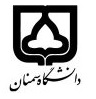 (کاربرگ طرح درس)تاریخ بهروز رسانی:دانشکده هنر نیمسال دوم سال تحصیلی97-98بودجهبندی درسمقطع:کارشناسیمقطع:کارشناسیمقطع:کارشناسیتعداد واحد: 2نظریتعداد واحد: 2نظریآشنایی با تاریخ هنر 2آشنایی با تاریخ هنر 2نام درسپیشنیازها و همنیازها:پیشنیازها و همنیازها:پیشنیازها و همنیازها:پیشنیازها و همنیازها:پیشنیازها و همنیازها:Study of art historyStudy of art historyنام درسشماره تلفن اتاق:شماره تلفن اتاق:شماره تلفن اتاق:شماره تلفن اتاق:مدرس: حسین کمندلومدرس: حسین کمندلومدرس: حسین کمندلومدرس: حسین کمندلومنزلگاه اینترنتی:منزلگاه اینترنتی:منزلگاه اینترنتی:منزلگاه اینترنتی:پست الکترونیکی: h.kamandlo@semnan.ac.irپست الکترونیکی: h.kamandlo@semnan.ac.irپست الکترونیکی: h.kamandlo@semnan.ac.irپست الکترونیکی: h.kamandlo@semnan.ac.irبرنامه تدریس در هفته و شماره کلاس: شنبه 10 الی 12 صبح- کلاس 2.برنامه تدریس در هفته و شماره کلاس: شنبه 10 الی 12 صبح- کلاس 2.برنامه تدریس در هفته و شماره کلاس: شنبه 10 الی 12 صبح- کلاس 2.برنامه تدریس در هفته و شماره کلاس: شنبه 10 الی 12 صبح- کلاس 2.برنامه تدریس در هفته و شماره کلاس: شنبه 10 الی 12 صبح- کلاس 2.برنامه تدریس در هفته و شماره کلاس: شنبه 10 الی 12 صبح- کلاس 2.برنامه تدریس در هفته و شماره کلاس: شنبه 10 الی 12 صبح- کلاس 2.برنامه تدریس در هفته و شماره کلاس: شنبه 10 الی 12 صبح- کلاس 2.اهداف درس: آشنای با هنرهای صناعی، نقاشی، مجسمه‌سازی و معماری هند و شرق دوراهداف درس: آشنای با هنرهای صناعی، نقاشی، مجسمه‌سازی و معماری هند و شرق دوراهداف درس: آشنای با هنرهای صناعی، نقاشی، مجسمه‌سازی و معماری هند و شرق دوراهداف درس: آشنای با هنرهای صناعی، نقاشی، مجسمه‌سازی و معماری هند و شرق دوراهداف درس: آشنای با هنرهای صناعی، نقاشی، مجسمه‌سازی و معماری هند و شرق دوراهداف درس: آشنای با هنرهای صناعی، نقاشی، مجسمه‌سازی و معماری هند و شرق دوراهداف درس: آشنای با هنرهای صناعی، نقاشی، مجسمه‌سازی و معماری هند و شرق دوراهداف درس: آشنای با هنرهای صناعی، نقاشی، مجسمه‌سازی و معماری هند و شرق دورامکانات آموزشی مورد نیاز:امکانات آموزشی مورد نیاز:امکانات آموزشی مورد نیاز:امکانات آموزشی مورد نیاز:امکانات آموزشی مورد نیاز:امکانات آموزشی مورد نیاز:امکانات آموزشی مورد نیاز:امکانات آموزشی مورد نیاز:امتحان پایانترمامتحان میانترمارزشیابی مستمر(کوئیز)ارزشیابی مستمر(کوئیز)فعالیتهای کلاسی و آموزشیفعالیتهای کلاسی و آموزشینحوه ارزشیابینحوه ارزشیابی802020درصد نمرهدرصد نمرهتاریخ هنر (ه. و. جانسن)، هنر در گذر زمان (هلن گاردنر، هورست دلاکروا)تاریخ هنر (ه. و. جانسن)، هنر در گذر زمان (هلن گاردنر، هورست دلاکروا)تاریخ هنر (ه. و. جانسن)، هنر در گذر زمان (هلن گاردنر، هورست دلاکروا)تاریخ هنر (ه. و. جانسن)، هنر در گذر زمان (هلن گاردنر، هورست دلاکروا)تاریخ هنر (ه. و. جانسن)، هنر در گذر زمان (هلن گاردنر، هورست دلاکروا)تاریخ هنر (ه. و. جانسن)، هنر در گذر زمان (هلن گاردنر، هورست دلاکروا)منابع و مآخذ درسمنابع و مآخذ درستوضیحاتمبحثشماره هفته آموزشیآشنایی با فرهنگ و آیین هند1نخستین دوران هندی (فرهنگ موهنجودارو- هارپا)2آشنایی با خدایان آیین ودایی3معماری و پیکرتراشی دوران آغازین هند4آشنایی با پرستشگاه‌های غاری و استوپا و...5مجسمه سازی از چهره بودا- بازگشت دوباره آیین هندو6آشنایی با معابد جدید هندو، تجسم شیوا در مقام نتارجا، نقاشی آیین هندو (غار آجانتا)  7گسترش آیین هندو به سمت شرق در نواحی سوماترا، جاوه و کامبوج8آشنایی با فرهنگ و آیین چین9آشنایی با هنر دورۀ شانگ10آشنایی با هنر دورۀ چو11آشنایی با هنر دورۀ هان، دورۀ سه پادشاهی، دورۀ چو12معابد غاری، پیکره‌های بودا- دورۀ تانگ13نقاشی غاری، نقاشی بر روی کاغذ (نقاشی طوماری) 14هنر دورۀ سونگ، یوان، مینگ، منچو15آشنایی با معماری چین، و برخی از هنرهای صناعی شاخص16